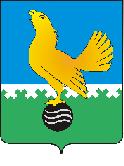 Ханты-Мансийский автономный округ-Юграмуниципальное образованиегородской округ город Пыть-Ях АДМИНИСТРАЦИЯ ГОРОДАмуниципальная комиссия по делам несовершеннолетних и защите их прав                                                                                                  www.pyadm.ru e-mail: adm@gov86.org                                                                                                                                                 e-mail:kdn@gov86.orgг.   Пыть-Ях,  1 мкр.,  дом  № 5,  кв.  № 80                                                                     р/с 40101810565770510001                                                                                                                                               Ханты-Мансийский автономный округ-Югра                                                                       УФК по ХМАО-ЮгреТюменская      область     628380                                         МКУ Администрация г. Пыть-Яха, л\с 04873033440)тел.  факс  (3463)  46-62-92,   тел. 46-05-89,                                        РКЦ Ханты-Мансийск г. Ханты-Мансийск42-11-90,  46-05-92,  46-66-47                                                                             ИНН 8612005313   БИК 047162000                                                                                                                                                                                                                                                                                                                                                                                                                                                                                         ОКАТМО 71885000 КПП 861201001                                                                                                                                    КБК 04011690040040000140 П О С Т А Н О В Л Е Н И Е 10.07.2019                                                                                                                               № 220  Актовый зал администрации города Пыть-Яха по адресу: г. Пыть-Ях, 1 мкр. «Центральный», д. 18а, в 14-30 часов (сведения об участниках заседания указаны в протоколе заседания муниципальной комиссии).Об организации трудоустройства, оздоровления и отдыха несовершеннолетних, находящихся в социально опасном положении, состоящих на профилактическом учете в ОМВД России по городу Пыть-Яху и внутришкольном учете, в июне 2019 годаЗаслушав и обсудив информацию субъектов системы профилактики безнадзорности и правонарушений несовершеннолетних по организации трудоустройства, оздоровления и отдыха несовершеннолетних, находящихся в социально опасном положении, в том числе состоящих на профилактическом учете в территориальном органе внутренних дел, внутришкольном учете (информация прилагается),МУНИЦИПАЛЬНАЯ КОМИССИЯ УСТАНОВИЛА:Образовательными организациями, учреждениями молодежной политики, социальной защиты населения, культуры и спорта, а также КУ «Пыть-Яхский центр занятости населения» в порядке, определенном постановлением муниципальной комиссии № 384 от 19.12.2018, обеспечивается организация и проведение индивидуальной профилактической работы в отношении несовершеннолетних, находящихся в социально опасном положении (состоящих на профилактическом учете ОМВД России по городу Пыть-Яху и внутришкольных учетах), направленной на вовлечение их в организованные формы занятости.Субъектами системы профилактики безнадзорности и правонарушений несовершеннолетних разработаны информационные буклеты о вариантах организованной занятости несовершеннолетних в летний период 2019 года и распространены среди несовершеннолетних, состоящих на профилактическом учете в ОМВД России по городу Пыть-Яху, внутришкольном учете, находящихся в социально опасном положении, и их родителей через дворовые клубы, волонтеров, участников рейдовых мероприятий в рамках межведомственной профилактической операции «Подросток».Специалистами субъектов системы профилактики 06.06.2019, 13.06.2019, 20.06.2019 проведены вечерние межведомственные рейды по месту жительства несовершеннолетних и семей, находящихся в социально опасном положении, с целью организации занятости детей в каникулярное время, по результатам которых информация о вариантах отдыха, оздоровления, трудоустройства доведена до граждан, даны рекомендации по сбору необходимых документов для трудоустройства, отдыха на территории города и за его пределами.Специалистами МБУ Центр «Современник» в июне 2019 в дворовых клубах проведены следующие мероприятия: конкурсно-игровая программа «Островок счастливого детства», «День России. Игры народов мира», праздник микрорайона «Счастлив тот, кто счастлив», профилактическая беседа «Не дай себя обмануть», беседа-викторина «Наркотики или здоровье», спортивная программа «Марафон здоровья».Специалистами здравоохранения на пришкольных площадках с дневным пребыванием детей проведены профилактические беседы с детьми о здоровом образе жизни, о профилактике детского травматизма, распространены листовки среди детей в количестве 280 штук. Индивидуальная профилактическая работа с несовершеннолетними, находящимися в социально опасном положении, проводится в штатном режиме. По результатам проведенного муниципальной комиссией мониторинга занятости в июне 2019 года детей и подростков, находящихся в социально опасном положении, установлено, что она составила 100%, из 26 человек:  1  чел. посещал лагерь с дневным пребыванием детей;  5 чел. трудоустроено;1 чел. находится в реабилитационном центре «Гармония» г.Сургут;9 чел. выехали в отпуск с родителями за пределы города;5 чел. посещают дворовые клубы;4 чел. сдача экзаменов в школе;1 чел. прохождение медицинского обследования в БУ ХМАО-Югры «Сургутская клиническая психоневрологическая больница»Руководствуясь п. 13 ст. 15 Закона Ханты-Мансийского автономного округа – Югры от 12.10.2005 № 74-оз «О комиссиях по делам несовершеннолетних и защите их прав в Ханты - Мансийском автономном округе - Югре и наделении органов местного самоуправления отдельными государственными полномочиями по созданию и осуществлению деятельности комиссии по делам несовершеннолетних и защите их прав»,МУНИЦИПАЛЬНАЯ КОМИССИЯ ПОСТАНОВИЛА:Признать работу субъектов системы профилактики безнадзорности и правонарушений несовершеннолетних по организации трудоустройства, оздоровления и отдыха несовершеннолетних, находящихся в социально опасном положении, состоящих на профилактическом учете в ОМВД России по г. Пыть-Яху, внутришкольном учете, в июне 2019 года удовлетворительной.Информации отдела опеки и попечительства администрации города Пыть-Яха (исх. № 21-Исх-728 от 21.05.2019), КУ «Пыть-Яхский центр занятости населения» (исх. № 17/13-Исх-743 от 18.06.2019), БУ «Пыть-Яхский комплексный центр социального обслуживания населения» (исх.  № 15/09-1487 от 18.06.2019), МБУ Центр «Современник» (исх. 382 от 19.06.2019), БУ «Пыть-Яхская окружная клиническая больница» (исх. № 3357 от 21.06.2019)  принять к сведению.Начальнику отдела опеки и попечительства администрации города Пыть-Яха (О.Д.Щербак):Представить в муниципальную комиссию информацию о занятости в июле 2019 года детей-сирот и детей, оставшихся без попечения родителей, из числа находящихся в социально опасном положении, в срок до 20.07.2019.0Директору департамента образования и молодежной политики администрации города Пыть-Яха (П.А. Наговицына):Представить в муниципальную комиссию обобщенную информацию о результатах работы пришкольных лагерей с дневным пребыванием детей, об организации выездного отдыха несовершеннолетних за июль 2019 года, в срок до 01.08.2019;Обеспечить проведение встреч с родителями (законными представителями) и детьми, убывающими в составе организованных групп к месту отдыха, по вопросу соблюдения правил дорожного движения несовершеннолетними участниками дорожного движения; информацию о результатах проведенной работы направить в муниципальную комиссию в срок до 25.08.2019.   Директору МБУ «Центр профилактики употребления психоактивных веществ среди детей и молодежи «Современник» (Т.А.Бачаева), начальнику отдела по культуре и искусству администрации города Пыть-Яха, и.о.начальника отдела по физической культуре и спорту администрации города Пыть-Яха (Е.А.Усова):Обеспечить проведение в период летних каникул профилактических бесед (занятий, игр, викторин, конкурсов) по правилам безопасного поведения на улицах и дорогах с детьми и родителями в детских пришкольных и оздоровительных лагерях, в дворовых клубах, жилых зонах, на площадках кратковременного пребывания; информацию о результатах проведенной работы направить в муниципальную комиссию в срок до 25.08.2019.Начальнику отдела по обеспечению деятельности муниципальной комиссии по делам несовершеннолетних и защите их прав администрации города Пыть-Яха (А.А. Устинов):Обеспечить рассмотрение вопроса об организации трудоустройства, оздоровления и отдыха несовершеннолетних, находящихся в социально опасном положении, в срок до 10.08.2019 (по итогам работы в июле 2019).Обеспечить размещение на официальном сайте администрации города информации об итогах организации летней занятости в июне 2019 года детей, состоящих на профилактическом учете в ОМВД России по г. Пыть-Яху, внутришкольном учете, находящихся в социально опасном положении.Пункты 7.1, 7.2, 8.1, 9.1, 9.2, 10.1, 10.2, 12.1, 12.2 (со сроком исполнения до 10.06.2019, 20.06.2019, 25.06.2019) постановления муниципальной комиссии № 384 от 19.12.2017, пункт 2.2 постановления муниципальной комиссии от 17.04.2019 № 118 снять с контроля в связи с исполнением.Председательствующий на заседании:председатель муниципальной комиссии	А.П.ЗолотыхОТЧЕТРезультаты трудоустройства, оздоровления и отдыха несовершеннолетних,находящихся в социально опасном положении, в том числе состоящих на профилактическом учетев территориальных органах внутренних дел в летний периодг. Пыть-Ях  за июнь 2019 года                                                           (муниципальное образование) (месяц)Примечание:сумма чисел, предусмотренных графами таблицы 1.2, 1.3, 1.4, 1,5, 1.6, 1.7, равна числу графы 1.1;сумма чисел, предусмотренных графами таблицы 2.2, 2.3, 2.4, 2.5, 2.6, 2.7, равна числу графы 2.1;сумма чисел, предусмотренных графами таблицы 3.2, 3.3, 3.4, 3.5, 3.6, 3.7, 3.8,  равна числу графы 3.1 № п/пИсследуемый параметрСтатистические данные (количество) Организация трудоустройства, оздоровления и отдыха несовершеннолетних,в отношении, которых проводится индивидуальная профилактическая работа в соответствии со статьями 5, 6 Федерального закона Российской Федерации от 24 июня 1999 года № 120-ФЗ «Об основах системы профилактики безнадзорности и правонарушений несовершеннолетних» (далее – Закон № 120-ФЗ) Организация трудоустройства, оздоровления и отдыха несовершеннолетних,в отношении, которых проводится индивидуальная профилактическая работа в соответствии со статьями 5, 6 Федерального закона Российской Федерации от 24 июня 1999 года № 120-ФЗ «Об основах системы профилактики безнадзорности и правонарушений несовершеннолетних» (далее – Закон № 120-ФЗ) Организация трудоустройства, оздоровления и отдыха несовершеннолетних,в отношении, которых проводится индивидуальная профилактическая работа в соответствии со статьями 5, 6 Федерального закона Российской Федерации от 24 июня 1999 года № 120-ФЗ «Об основах системы профилактики безнадзорности и правонарушений несовершеннолетних» (далее – Закон № 120-ФЗ)1.1.Количество несовершеннолетних, в отношении которых проводится индивидуальная профилактическая работа в соответствии со статьями
5, 6 Закона № 120-ФЗ, из них 261.1.в возрасте от 14 до 18 лет181.2.Трудоустроено несовершеннолетних, из них:1.2.временно51.2.постоянно01.3.Оздоровлены в отчетном периоде, из них:01.3.посещали детские оздоровительные лагеря и (или) лагеря дневного пребывания, специализированные (профильные) лагеря (палаточные лагеря, лагеря труда и отдыха) по месту постоянного проживания11.3.посещали загородные оздоровительные лагеря и (или) лагеря дневного пребывания, специализированные (профильные) лагеря (палаточные лагеря, лагеря труда и отдыха), расположенные за пределами места проживания, но на территории Югры01.3.посещали детские оздоровительные лагеря и (или) лагеря дневного пребывания, специализированные (профильные) лагеря (палаточные лагеря, лагеря труда и отдыха), расположенные за пределами Югры, но на территории России01.3.посещали детские оздоровительные лагеря и (или) лагеря дневного пребывания, специализированные (профильные) лагеря (палаточные лагеря, лагеря труда и отдыха), расположенные за границей России01.3.нахождение в медицинских оздоровительных центрах (базах, комплексах)01.3.пребывание в социальных учреждениях11.3.выезд к месту отдыха и оздоровления за пределы муниципального  образования91.4.Организованные малозатратными формами отдыха (детские дворовые площадки, клубы по интересам, посещение и участие в различных мероприятиях и т.д.)51.5.Занимаются в кружках, спортивных секциях, клубах, объединениях дополнительного образования детей01.6.Иное (перечислить):- сдача выпускных и вступительных экзаменов - прохождение медицинского обследования в БУ ХМАО-Югры «Сургутская клиническая психоневрологическая больница»411.7.Ничем не заняты в отчетном периоде по причине отказа от всех видов предлагаемых видов занятости и оздоровления 0II. Организация трудоустройства, оздоровления и отдыха несовершеннолетних, состоящих на профилактическом учете в органах внутренних делII. Организация трудоустройства, оздоровления и отдыха несовершеннолетних, состоящих на профилактическом учете в органах внутренних делII. Организация трудоустройства, оздоровления и отдыха несовершеннолетних, состоящих на профилактическом учете в органах внутренних дел2.1.Количество несовершеннолетних, состоящих на профилактическом учете в ОВД, из них372.1.в возрасте от 14 до 18 лет2.2.Трудоустроено несовершеннолетних, из них:52.2.временно2.2.постоянно2.3.Оздоровлены в отчетном периоде, из них:02.3.посещали детские оздоровительные лагеря и (или) лагеря дневного пребывания, специализированные (профильные) лагеря (палаточные лагеря, лагеря труда и отдыха) по месту постоянного проживания02.3.посещали загородные оздоровительные лагеря и (или) лагеря дневного пребывания, специализированные (профильные) лагеря (палаточные лагеря, лагеря труда и отдыха), расположенные за пределами места проживания, но на территории Югры2.3.посещали детские оздоровительные лагеря и (или) лагеря дневного пребывания, специализированные (профильные) лагеря (палаточные лагеря, лагеря труда и отдыха), расположенные за пределами Югры, но на территории России02.3.посещали детские оздоровительные лагеря и (или) лагеря дневного пребывания, специализированные (профильные) лагеря (палаточные лагеря, лагеря труда и отдыха), расположенные за границей России0нахождение в медицинских оздоровительных центрах (базах, комплексах)0пребывание в социальных учреждениях1выезд к месту отдыха и оздоровления за пределы муниципального  образования192.4.Организованные малозатратными формами отдыха (детские дворовые площадки, клубы по интересам, посещение и участие в различных мероприятиях и т.д.)82.5.Иное (перечислить), из них- сдача выпускных и вступительных экзаменов42.6.Занимаются в кружках, спортивных секциях, клубах, объединениях дополнительного образования детей02.7.Ничем не заняты в отчетном периоде по причине отказа от всех видов предлагаемых видов занятости и оздоровления 0III. Организация трудоустройства, оздоровления и отдыха несовершеннолетних из семей, находящихся в социально опасном положении, где родители или иные законные представители несовершеннолетних 
не исполняют своих обязанностей по воспитанию, обучению и (или) содержанию и (или) отрицательно влияют на их поведение либо жестоко обращаются с ними – 9 семейIII. Организация трудоустройства, оздоровления и отдыха несовершеннолетних из семей, находящихся в социально опасном положении, где родители или иные законные представители несовершеннолетних 
не исполняют своих обязанностей по воспитанию, обучению и (или) содержанию и (или) отрицательно влияют на их поведение либо жестоко обращаются с ними – 9 семейIII. Организация трудоустройства, оздоровления и отдыха несовершеннолетних из семей, находящихся в социально опасном положении, где родители или иные законные представители несовершеннолетних 
не исполняют своих обязанностей по воспитанию, обучению и (или) содержанию и (или) отрицательно влияют на их поведение либо жестоко обращаются с ними – 9 семей3.1.Количество несовершеннолетних, проживающих в семьях, находящихся в социально опасном положении, где родители или иные законные представители несовершеннолетних не исполняют своих обязанностей по воспитанию, обучению и (или) содержанию и (или) отрицательно влияют на их поведение либо жестоко обращаются с ними, из них:133.1.в возрасте от 0 - 3 лет23.1.в возрасте от 4  - 7 лет 43.1.в возрасте от 8 – 13 лет53.1.в возрасте от 14 - 17 лет23.2.Трудоустроено несовершеннолетних, из них:03.2.временно03.2.постоянно03.3.Оздоровлены в отчетном периоде, из них:13.3.посещали детские оздоровительные лагеря и (или) лагеря дневного пребывания, специализированные (профильные) лагеря (палаточные лагеря, лагеря труда и отдыха) по месту постоянного проживания13.3.посещали загородные оздоровительные лагеря и (или) лагеря дневного пребывания, специализированные (профильные) лагеря (палаточные лагеря, лагеря труда и отдыха), расположенные за пределами места проживания, но на территории Югры03.3.посещали детские оздоровительные лагеря и (или) лагеря дневного пребывания, специализированные (профильные) лагеря (палаточные лагеря, лагеря труда и отдыха), расположенные за пределами Югры, но на территории России03.3.посещали детские оздоровительные лагеря и (или) лагеря дневного пребывания, специализированные (профильные) лагеря (палаточные лагеря, лагеря труда и отдыха), расположенные за границей России03.3.находились в учреждениях здравоохранения, в том числе в медицинских оздоровительных центрах(базах, комплексах)03.3.пребывание в социальных учреждениях03.3.выезд к месту отдыха и оздоровления за пределы муниципального  образования 53.4.Посещают в отчетном периоде дошкольные организации 23.5.Организованные малозатратными формами отдыха (детские дворовые площадки, клубы по интересам, посещение и участие в различных мероприятиях и т.д.)13.6.Иное (перечислить):- сдача выпускных и вступительных экзаменов - не организованы в силу малолетнего возраста123.7.Несовершеннолетние, переданные в замещающие семьи на период ограничения родителей в родительских правах03.8.Занимаются в кружках, спортивных секциях, клубах, объединениях дополнительного образования детей13.9.Ничем не заняты в отчетном периоде по причине отказа от всех видов предлагаемых видов занятости и оздоровления 0